Drive Cage	Standard 3.5” Device in 5.25” Drive Bay SolutionsFollowing the traditional industrial system needs for stability, durability and toughness for storage drive operating condition, IEI provides various kinds of standard 3.5" device in 5.25" removable drive bay and modules for different demands.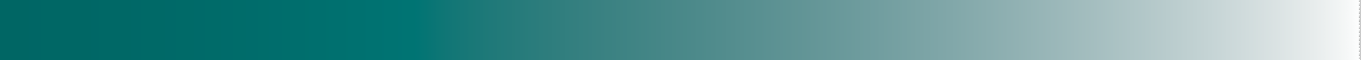 3.5" compact drive bay with USB port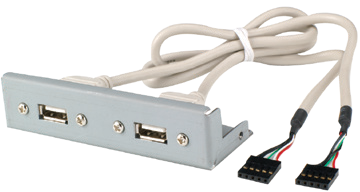 The most suitable USB cable for IEI's CPU boardsSupport standard 3.5" drive bay, 4-pin female connector to CPU boards’ pin header, length: 60cmRoHS compliantPin definitionAS-35AAS-25AResistant to shocks and vibrations from all directionsSupport 2.5" HDD into 3.5" drive bay (AS-25A/ 25C) Support 3.5" HDD into 5.25" drive bay (AS-35A)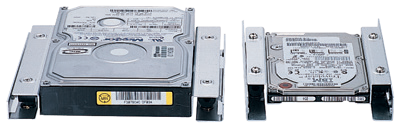 Meets the following standards:» MIL-SLD-810F 514.5C-1 standard» 5-20Hz, 1G peak to peak» 60-200Hz, 3G peak to peakAnti-vibration Drive Kit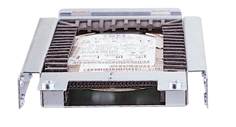 Industrial Keyboard SeriesRoHS compliant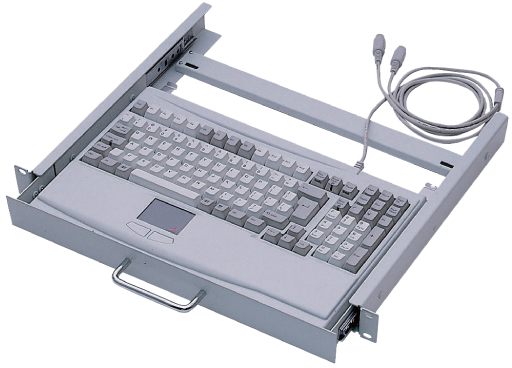 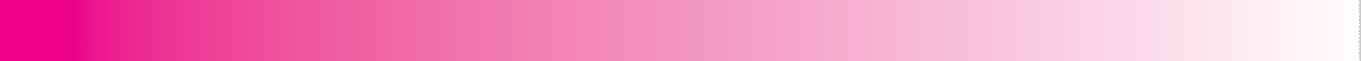 SATA / IDE / SSD SolutionSATA / IDE / SSD SolutionSATA SolutionSATA Solution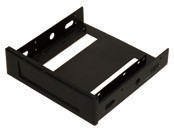 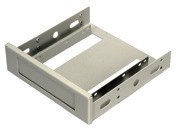 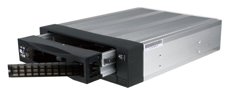 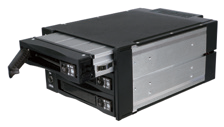 Model NameXWC-410030507220-RSXWC-410030507230-RSRD-03A-R20RHD-302SATA-R20Dimensions(L x W x H) (mm)150 x 146 x 42150 x 146 x 42186 x 146 x 42202 x 146 x 86MaterialAluminumAluminumAluminum alloyAluminum alloyInterfaceSATA / IDE / SSDSATA / IDE / SSDSATA III / SAS 2.0SATA III / SAS 2.0Data Transfer RateSAS 2.0 / SATA III 6GbpsSAS 2.0 / SATA III 6GbpsDrive Bay SpaceOne 5.25” drive bayOne 5.25” drive bay1 x 5.25'' Device Bay for 1 x 2.5" or 3.5" Hard Drive2 x 5.25'' Device Bay for 3 x 2.5" or 3.5" Hard DriveHDD TypeInternal 3.5" device bayInternal 3.5" device bay2.5" or 3.5" Hard Drive2.5" or 3.5" Hard DriveCooling Fan8CM8 cmHot SwapNoNoYesYesKeylockNoNoNoNoSignal OutNoNoSATA III 7-PinSATA III 7-PinColorBlackWhiteBlackBlackGross Weight0.2 kg0.2 kg0.85kg1.3kgSATA SolutionSATA SolutionSATA SolutionSATA SolutionSATA Solution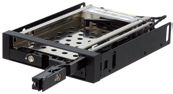 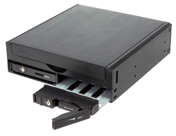 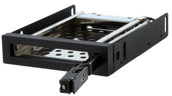 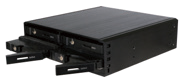 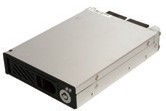 Model NameRHD-102SATA-R20RHD-102DW-R20RHD-101SATA-R20RHD-104SATA-R20RHF-21-SATA-R10Dimensions(L x W x H) (mm)140 x 101.6 x 25153 x 146 x 42140 x 101.6 x 25149.6 x 146 x 42.1151.5 x 102 x 25.7MaterialAluminum & SPCCAluminumAluminum & SPCCFull MetalSECCInterfaceSATA 7 + 15 PinSATASATA 7 + 15 PinSATA IIISATAData Transfer Rateup to 6Gb/Secup to 6Gb/SecUp to 6Gb/SecSATA III 6GbpsNoDrive Bay SpaceOne 3.5” drive bayOne 5.25” drive bayOne 3.5” drive bay1 x 5.25'' Device Bay for 4 x2.5" Hard DriveInternal 3.5" drive bayHDD Type2.5” SATA/SAS2 x HDD/SSD2.5” SATA2 x HDD/SSD2.5” SATA/SAS1 x HDD/SSD2.5" Hard Drive2.5'' SATA HDDCooling FanNoYesNo4CMNoHot SwapYesYesYesYesYesKeylockYesYesYesYesYesSignal OutSATA 7 PinSATA 7 PinSATA 7 PinSATA III 7-Pin1 x Female connector1 x SATA LED signal connector 1 x Power LED connector1 x Key on/off connector 1 x Power/SATA LED connector1 x Male connectorColorBlackBlackBlackBlackBlackGross Weight0.304 Kg0.534 Kg0.236 Kg0.56kg0.3 kgOrdering InformationOrdering InformationPart No.DescriptionAS-35A-RS3.5" drive anti-vibration kit, RoHSAS-25A-RS2.5" drive anti-vibration kit, RoHSAS-25C-RSEnhanced 2.5" drive anti-vibration kit, RoHSModel NameMK-KTP5AW-R20MK-KTP5AW-R20MK-KTP5AW-R20Key Number105-keyColorWhiteMouseTouchpadWaterproofNAConnector2 x PS/2 for KB/MSDimensions (mm)482 (D) x 380 (W) x 44 (H)Ordering InformationOrdering InformationPart No.DescriptionMK-KTP5AW-R201U rackmount keyboard/touchpad drawer, RoHS